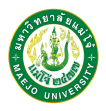 ระเบียบวาระการประชุมคณะกรรมการประจำสำนักงานอธิการบดีครั้งที่ 10/๒๕๕๔วันศุกร์ที่  9 ธันวาคม  พ.ศ. ๒๕๕๔  เวลา ๑๔.๐๐ น.ณ ห้องประชุมบางประกงชลันธี ชั้น ๕ อาคารเรียนรวมแม่โจ้ 70 ปี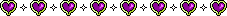 ระเบียบวาระที่ ๑  เรื่องแจ้งเพื่อทราบ   	๑.๑	เรื่องที่ประธานแจ้งเพื่อทราบ	๑.๒	เรื่องที่เลขานุการแจ้งเพื่อทราบ 		๑.๒.1	รายงานผลการดำเนินงานด้านการวิจัยสถาบัน ประจำปีงบประมาณ พ.ศ. 2553-2554 ระเบียบวาระที่ ๒  รับรองรายงานการประชุมคณะกรรมการประจำสำนักงานอธิการบดี		    ครั้งที่ ๙/๒๕๕๔ เมื่อวันที่ 4 พฤศจิกายน ๒๕๕๔ระเบียบวาระที่ ๓  เรื่องสืบเนื่อง/เรื่องค้างพิจารณา/รายงานความก้าวหน้า 3.๑	พิจารณาการเรียกเก็บค่าเช่าใช้พื้นที่อาคารสำนักงานอธิการบดี เพื่อจำหน่ายสินค้าบริษัท เบทาโกร จำกัด 	3.๒	รายงานผลการประเมินคุณภาพภายในระดับกองหรือเทียบเท่ากอง สำนักงานอธิการบดี	๓.๓	รายงานความก้าวหน้าการจัดทำ SAR สำนักงานอธิการบดี (สำนักงานคุณภาพฯ จะนำเสนอในวันประชุม)3.4	ติดตามการดำเนินงานตามมติที่ประชุมคณะกรรมการประจำสำนักงานอธิการบดี	(1) ครั้งที่ 8/2554 เมื่อวันที่ 7 ตุลาคม 2554	(๒) ครั้งที่ 9/2554 เมื่อวันที่ 4 พฤศจิกายน 2554๓.๕	รายงานฐานะทางการเงินสำนักงานอธิการบดี ประจำปี 2554 รอบ ๑๒ เดือน (ผู้อำนวยการกองคลัง จะนำเสนอในวันประชุม)ระเบียบวาระที่ ๔  เรื่องพิจารณา 	๔.๑	พิจารณาแผนปฏิบัติงานการบริหารจัดการรายได้จากกิจกรรมนักศึกษา (กองกิจการนักศึกษา)4.2 	พิจารณาแผนพัฒนานักศึกษา ของกลุ่มงานพัฒนานักศึกษา ประจำปี 2555 (กองกิจฯ/กองแนะแนวฯ)๔.3	พิจารณาแผนการบริหารความเสี่ยงและควบคุมภายใน (สำนักงานคุณภาพฯ จะนำเสนอในวันประชุม)ระเบียบวาระที่  ๕ เรื่องอื่นๆ	๕.๑	กำหนดการประชุมครั้งต่อไป ครั้งที่ 1/๒๕๕5 วันศุกร์ที่ ๖ มกราคม ๒๕๕5 เวลา ๐๙.๓๐ น.		ณ ห้องประชุมสภามหาวิทยาลัย ชั้น ๕ อาคารสำนักงานอธิการบดี***************************************